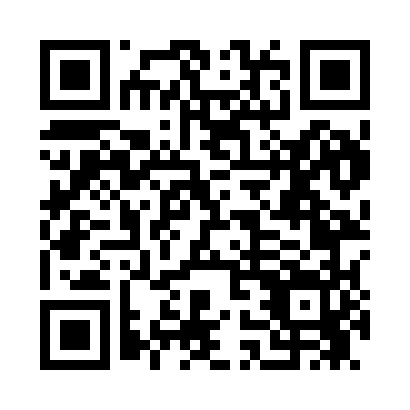 Prayer times for Tenabo, Nevada, USAMon 1 Jul 2024 - Wed 31 Jul 2024High Latitude Method: Angle Based RulePrayer Calculation Method: Islamic Society of North AmericaAsar Calculation Method: ShafiPrayer times provided by https://www.salahtimes.comDateDayFajrSunriseDhuhrAsrMaghribIsha1Mon3:435:2112:514:508:209:582Tue3:445:2112:514:508:209:583Wed3:455:2212:514:508:209:574Thu3:455:2312:514:508:209:575Fri3:465:2312:514:508:209:566Sat3:475:2412:524:508:199:567Sun3:485:2412:524:508:199:558Mon3:495:2512:524:508:199:559Tue3:505:2612:524:508:189:5410Wed3:515:2612:524:508:189:5311Thu3:525:2712:524:518:179:5212Fri3:535:2812:524:508:179:5213Sat3:545:2912:534:508:169:5114Sun3:555:2912:534:508:169:5015Mon3:565:3012:534:508:159:4916Tue3:575:3112:534:508:149:4817Wed3:585:3212:534:508:149:4718Thu3:595:3312:534:508:139:4619Fri4:015:3312:534:508:129:4520Sat4:025:3412:534:508:129:4421Sun4:035:3512:534:508:119:4322Mon4:045:3612:534:508:109:4123Tue4:065:3712:534:498:099:4024Wed4:075:3812:534:498:089:3925Thu4:085:3912:534:498:079:3826Fri4:095:4012:534:498:079:3627Sat4:115:4012:534:488:069:3528Sun4:125:4112:534:488:059:3429Mon4:135:4212:534:488:049:3230Tue4:155:4312:534:488:039:3131Wed4:165:4412:534:478:029:30